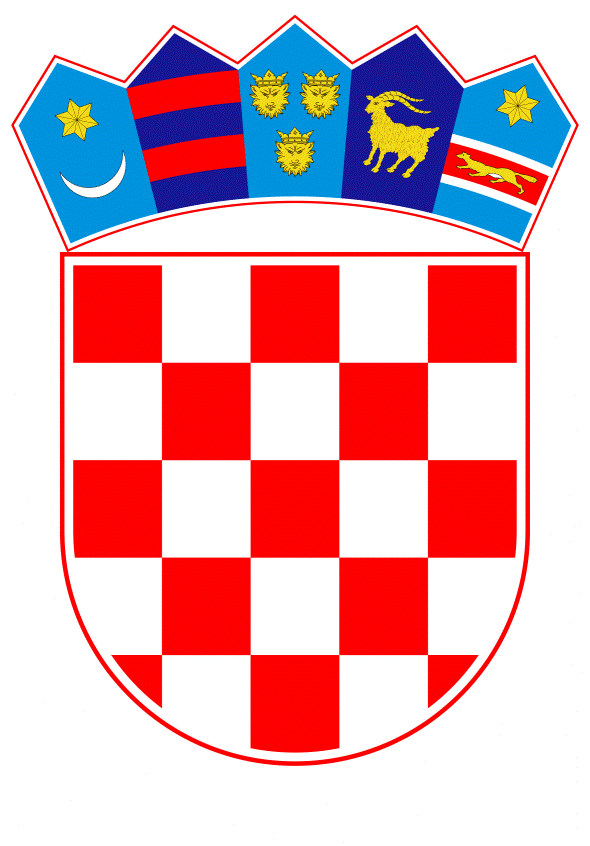 VLADA REPUBLIKE HRVATSKEZagreb, 25. srpnja 2019.______________________________________________________________________________________________________________________________________________________________________________________________________________________________Banski dvori | Trg Sv. Marka 2  | 10000 Zagreb | tel. 01 4569 222 | vlada.gov.hr                                                                                                               PRIJEDLOGNa temelju članka 31. stavka 3. Zakona o Vladi Republike Hrvatske („Narodne novine“, broj 150/11, 119/14, 93/16 i 116/18), Vlada Republike Hrvatske je na sjednici održanoj 25. srpnja 2019. godine donijelaZ A K LJ U Č A KPodržava se realizacija vodnogospodarskih projekata na području Grada Čakovca i Međimurske županije.Zadužuje se Ministarstvo zaštite okoliša i energetike da u suradnji s Hrvatskim vodama koordinira realizaciju projekata iz točke 1. ovoga Zaključka.Klasa:	Urbroj:	Zagreb, 25. srpnja 2019.PREDSJEDNIKmr. sc. Andrej PlenkovićOBRAZLOŽENJEProjekti iz područja vodnoga gospodarstva imaju iznimnu važnost za Grad Čakovec i cijelu Međimursku županiju u pogledu poboljšanja standarda i zdravlja ljudi, unaprjeđenja zaštite okoliša, zaštite ljudi i njihove imovine od poplava te poboljšanja uvjeta za poljoprivrednu proizvodnju.Ključni projekti poboljšanja vodnokomunalne infrastrukture su:Projekti razvoja sustava javne vodoopskrbe i javne odvodnje sufinancirani sredstvima EU fondovaU sklopu Operativnog programa "Konkurentnost i kohezija" 2014. – 2020. u provedbi su 2 projekta izgradnje vodnokomunalne infrastrukture ukupne vrijednosti 463,6 milijuna kuna (s PDV-om), odnosno vrijednost prihvatljivih troškova iznosi 370,9 milijuna kuna (bez PDV-a), a iznos bespovratnih sredstava je 264,4 milijuna kuna:Izgradnja sustava odvodnje i pročišćavanja otpadnih voda aglomeracije Donja Dubrava Ukupna vrijednost projekta (s PDV-om) 236.350.812,50 kn od čega vrijednost prihvatljivih troškova iznosi 189.080.650,00 kn, bespovratna sredstva 135.652.414,41 kn, a nacionalno sufinanciranje iznosi 53.428.235,59 kn (28,26%) (od čega MZOE financira 21.371.294,24 kn - 40%, HV 21.371.294,23 kn - 40%, a Grad Prelog, Općina Sveta Marija, Općina Donji Vidovec, Općina Kotoriba, Općina Donja Dubrava zajedno 10.685.647,12 kn - 20% iznosa nacionalnog sufinanciranja).Izgradnja sustava odvodnje i pročišćavanja otpadnih voda aglomeracije Mursko Središće Ukupna vrijednost projekta (s PDV-om) 227.221.637,50 kn od čega vrijednost prihvatljivih troškova iznosi 181.777.310,00 kn, bespovratna sredstva 128.773.937,90 kn, a nacionalno sufinanciranje iznosi 53.003.372,10 kn (29,16%) (od čega MZOE financira 22.969.011,30 kn - 43,33%, HV 22.969.011,30 kn - 43,33%, a Grad Mursko Središće, Općina Sveti Martin na Muri, Općina Selnica, Općina Vratišinec zajedno 7.065.349,50 kn - 13,33% iznosa nacionalnog sufinanciranja).Također, u sklopu Operativnog programa "Konkurentnost i kohezija" 2014. - 2020. u pripremi su 3 projekta ukupne vrijednosti gotovo 486,7 milijuna kuna (s PDV-om), odnosno vrijednost prihvatljivih troškova iznosi preko 389,4 milijuna kuna (bez PDV-a), a iznos bespovratnih sredstava je 275,2 milijuna kuna:Izgradnja sustav prikupljanja i pročišćavanja otpadnih voda - Podbrest - Prelog Indikativna vrijednost projekta prema Studiji izvodljivosti iznosi 117.623.000,00 kn bez PDV-a, od čega EU sufinanciranje 83.006.000,00 kn (70,57%), a nacionalno sufinanciranje 34.617.000,00 kn (29,43 %). Izgradnja sustava prikupljanja i pročišćavanja otpadnih voda - Goričan - Donji KraljevecIndikativna vrijednost projekta iznosi 77.335.000,00 kn bez PDV-a, od čega EU sufinanciranje iznosi 54.127.000,00 kn (69,99%), a nacionalno sufinanciranje 23.208.000,00 kn (30,01%).Izgradnja sustava prikupljanja i pročišćavanja otpadnih voda - Podturen Indikativna vrijednost projekta iznosi 194.446.000,00 kn bez PDV-a, od čega EU sufinanciranje iznosi 138.096.000,00 kn (71,02%), a nacionalno sufinanciranje 56.350.000,00 kn (28,98 %).Projekt razvoja sustava javne vodoopskrbe planirani za realizaciju u 2019.: Program sanacije gubitaka u vodoopskrbnom sustavu Međimurske županijeProgram obuhvaća satelitsko snimanje gubitaka vode u sustavu javne vodoopskrbe javnog isporučitelja vodne usluge Međimurske vode d.o.o., Čakovec, dogradnju nadzorno upravljačkog sustava vodoopskrbe u Međimurskoj županiji čime se planira kompletirati cjelokupni sustav nadzora i upravljanja vodoopskrbnim sustavom Međimurske županije te kompletiranje geografsko informacijskog sustav (GIS) vodoopskrbe u Međimurskoj županiji s ciljem prikupljanja svih raspoloživih podataka o sustavu uz  mogućnost praćenja svih elemenata sustava vodoopskrbe u realnom vremenu. Ukupna planirana vrijednost radova i usluga u 2019. godini na vodoopskrbnom sustavu Međimurske županije iznosi 2.500.000,00 kn(s PDV-om), a sredstva za njihovu provedbu osigurana su u Planu upravljanja vodama Hrvatskih voda za 2019. godinu i planovima upravljanja za naredna razdoblja. Projekti će se sufinancirati sredstvima Hrvatskih voda i investitora u omjeru 80%:20%.Projekti razvoja sustava javne odvodnje planirani za realizaciju u 2019. na području Međimurske županije:1. Izgradnja sustava odvodnje otpadnih voda naselja Novo Selo na Dravi - otplata kreditaKreditom EBRD-a je financiran projekt izgradnje sustava odvodnje i pročišćavanja otpadnih voda aglomeracije Novo Selo na Dravi koja je započela 2014. god. i završena 2017. god. kada je ishođena uporabna dozvola. Investicijom  je obuhvaćena izgradnja sanitarne kanalizacije dužine 17.225 m, 3 crpne stanice i uređaj za pročišćavanje otpadnih voda kapaciteta 5.000 ES te je izvedeno 789 kućnih priključaka. U 2019. godini planirano je 6.000.000,00 kn za otplatu rata kredita.2. Projektna dokumentacija sustava odvodnje općine Štrigova Procijenjena vrijednost projektne dokumentacije je 250.000,00 kn.3. Projektna dokumentacija sustava odvodnje općine Kotoriba Odvodnja otpadnih voda putem postojećeg sustava javne odvodnje naselja Kotoriba predviđena je spajanjem na budući sustav odvodnje općine Donja Dubrava (EU projekt), za što je potrebno izraditi elaborat postojećeg stanja kanalizacije s hidrauličkom analizom. Procijenjena vrijednost projektne dokumentacije je 125.000,00 kn.Ukupna planirana vrijednost radova i usluga u 2019. godini na sustavu odvodnje Međimurske županije iznosi 6.375.000,00 kn (s PDV-om), a sredstva za njihovu provedbu osigurana su u Planu upravljanja vodama Hrvatskih voda za 2019. godinu i planovima upravljanja za naredna razdoblja. Projekti će se sufinancirati sredstvima Hrvatskih voda i investitora u omjeru 80%:20%.Osim projekata poboljšanja vodnokomunalne infrastrukture, na području Međimurske županije, u 2019. godini planirana je provedba sljedećih projekata zaštite od štetnog djelovanja voda i zaštite stanovništva i okolnog poljoprivrednog zemljišta od poplava: Projekti zaštite od štetnog djelovanja vodaRekonstrukcija uspornih nasipa uz rijeku Trnavu Vrijednost investicije iznosi 47.000.000,00 kn. Planirani početak radova je druga polovica 2019. godine.Rekonstrukcija nasipa u Svetom Martinu na MuriVrijednost investicije iznosi 8.700.000,00 kn. Radovi su u tijekuSanacija procjeđivanja nasipa PodturenVrijednost investicije iznosi 2.100.000,00 kn. Planirani početak radova je druga polovica 2019. godine.Rekonstrukcija lijevoobalnog nasipa Pušćine Vrijednost investicije iznosi 22.800.000,00 kn. Planirani početak radova je kraj 2019. godine.Izgradnja obodnog kanala Pribislavec (Općina Pribislavec predlaže projekt)Vrijednost investicije iznosi 3.000.000,00 kn. Radovi se predviđaju izvesti u roku od 3 godine. Izgradnja kanala Jalšovnice od Gornjeg Kraljevca do Novog Sela RokVrijednost investicije iznosi 4.000.000,00 kn. Radovi se predviđaju izvesti u roku od 3 godine.      7.   Godišnji radovi preventivne, redovne i izvanredne obrane od poplavaGodišnjim ugovorom na području Međimurske županije u 2019. godini planiraju se izvršiti radovi preventivne, redovne i izvanredne obrane od poplava u vrijednosti 20.000.000,00 kn. Sredstva su osigurana u Planu upravljanja vodama Hrvatskih voda za 2019. godinu.Ukupna ulaganja 2019. i narednom razdoblju u sustav zaštite od štetnog djelovanja voda na području Međimurske županije iznosit će 107.600.000,00 kn (s PDV-om), a sredstva za njihovu provedbu osigurana su u Planu upravljanja vodama Hrvatskih voda za 2019. godinu i projekcijama planova upravljanja za naredna razdoblja.Projekti navodnjavanja 1. Sustav javnog navodnjavanja Prelog – Donji Kraljevec (1. faza podsustav Prelog)Tijekom 2018. godine dovršena je priprema projektne dokumentacije za sustav javnog navodnjavanja Prelog – Donji Kraljevec na 375 ha (1. faza – podsustav Prelog). Izrađen je idejni projekt i ishođena lokacijska dozvola. Krajem 2018. dovršen je i glavni projekt, ishođena je građevinska dozvola. Procijenjena vrijednost projekta iznosi 43.800.000,00 kuna, a rok izgradnje je 24 mjeseca. U tijeku je izrada izvedbenog projekta i tender dokumentacije te se projekt planira prijaviti za sufinanciranje putem Europskog poljoprivrednog fonda za ruralni razvoj u sljedećem programskom razdoblju.2. Sustav javnog navodnjavanja BelicaTijekom 2018. godine započela je priprema projektne dokumentacije za sustav javnog navodnjavanja Belica na 710 ha. Izrađen je idejni projekt, završena je izrada studije izvodljivosti. Procijenjena vrijednost projekta iznosi 23.800.000,00 kuna. U narednom razdoblju planira se dovršenje glavnog projekta, ishođenje građevinske dozvole i priprema natječajne dokumentacije nakon čega bi se projekt prijavio za sufinanciranje putem Europskog poljoprivrednog fonda za ruralni razvoj u sljedećem programskom razdoblju.Ukupna ulaganja u vodnogospodarske projekte na području Međimurske županije iznose 1,13 milijardi kuna od čega je 607 milijuna kuna EU sredstava, a 337 milijuna kuna iznos nacionalnih sredstava te 190 milijuna kuna PDV. Nacionalno sredstva daju Hrvatske vode (159 milijuna kuna), Ministarstvo zaštite okoliša i energetike (44 milijuna kuna) te jedinice lokalne samouprave putem javnih isporučitelja vodnih usluga (19,5 milijuna kuna).  Predlagatelj:Ministarstvo zaštite okoliša i energetikePredmet:Prijedlog zaključka u vezi s realizacijom vodnogospodarskih projekata na području Grada Čakovca i Međimurske županije